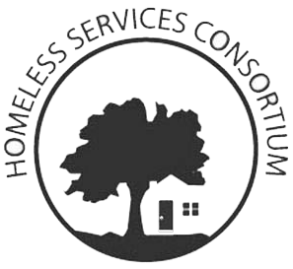 Governance and Nominating CommitteeAgendaFriday, August 3, 2018 11-12:30 The Road Home, 890 W. WingraIntroductionsDiscussion on how to handle maternity leave of HSC ChairDoes Vice Chair move into Chair PositionDo we elect a Vice ChairChair’s seat on Board of DirectorsReview Conflict of Interest StatementNext steps on by-laws reviewDiscussion on Board Elections